Publicado en   el 03/06/2014 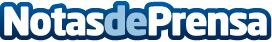 50 Rallye Rías Baixas, Joan Vinyes tercero absoluto y doblete de Suzuki-Repsol en la División IIDatos de contacto:Nota de prensa publicada en: https://www.notasdeprensa.es/50-rallye-rias-baixas-joan-vinyes-tercero Categorias: http://www.notasdeprensa.es